Example Meeting Norms and Purpose StatementsRelevant and collaborative agenda, Stay on taskComments brief and to the pointProfessional and respectful to one anotherBegin and end meetings on time, and an adequate end timeHold question for appropriate timePut phones on vibrate and keep electronics use to a minimumThinking is solution drivenOpen minded discussion, and everyone provides inputPhysical environment / ComfortNo side bar, 100% commitmentStudent achievement top priority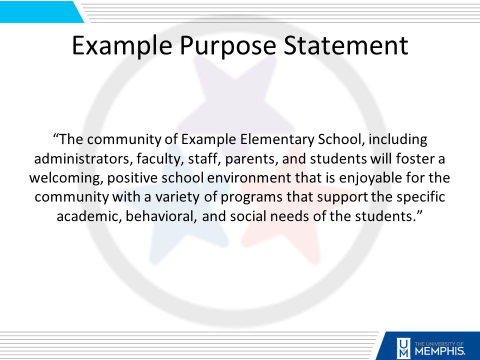 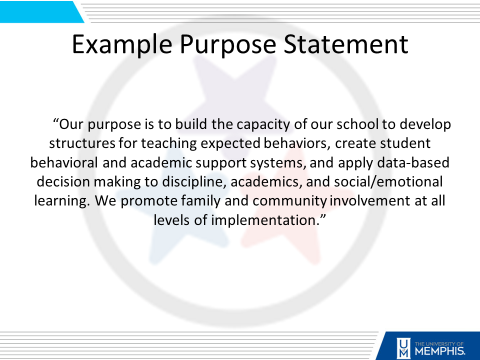 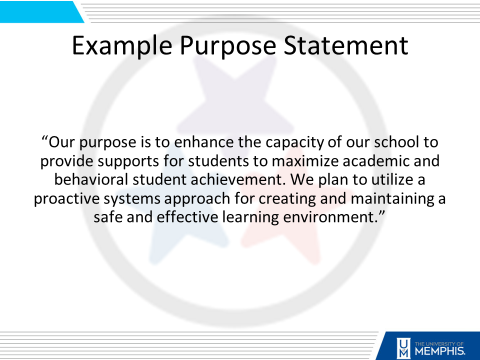 Proposed Norms for the School Team ExampleStart and end meetings on timeStay on taskListen to understandActively participateIf you have a conflict with the meeting date, notify team lead the day before the meetingMeeting NormsMeeting NormsTimeStart and End on time – time keeper keeps facilitator on track for individual agenda itemsIssues Bin for items not pertinent to more than a fewStay focused on agenda itemsInteractionOne person at a time, focus on speaker, no side conversationsRelevant content, to the pointCommon courtesy – no side work, planning, cell phones…Info in written form in advance, when possible, visual aids as toolsCommunicationRespect all – disagreement is okay provided it is done respectfullyThe bulk of each meeting reserved for collaboration & decision making (information should come via email or mail boxes as much as possible).ParticipationAll attend meetings – follow up meeting next AM for all who missedActivities should be purposeful and meaningfulActive listening and participationAddress Issues (from Bin) that are pertinent to manyUtilize Roles of Convener, Time Keeper, Recorder, Reflector for every staff meeting and/or where appropriate